Al seguente corso:CHIEDE LA PRE-ISCRIZIONE PER L’A.S. 2022/2023In base alle norme sullo snellimento dell’attività amministrativa, consapevole delle responsabilità cui va incontro in caso di dichiarazione non corrispondente al vero,DICHIARA DIN.B. I cittadini non appartenenti alla UE devono produrre copia del permesso di soggiorno o della richiesta.Il sottoscritto, presa visione dell’informativa resa dalla scuola, www.cpiarovigo.edu.it, ai sensi del Decreto Legislativo n. 196/2003 e del Regolamento UE 679/2016, dichiara di essere consapevole che la scuola può utilizzare i dati contenuti nella presente autocertificazione esclusivamente nell’ambito e per i fini istituzionali propri della Pubblica Amministrazione (Decreto Legislativo 30.6.2003, n. 196 e regolamento ministeriale 7.12.2006, n. 305 e regolamento UE 679/2016).Nel caso di genitori divorziati o separati: Il sottoscritto, consapevole delle conseguenze amministrative e penali per chi rilascia dichiarazioni non corrispondenti a verità, ai sensi del DPR 245/2000, dichiara di aver effettuato la scelta/richiesta in osservanza delle disposizioni sulla responsabilità genitoriale di cui agli art. 316, 337 ter e 337 quater del Codice Civile, che richiedono il consenso di entrambi i genitori; altrimenti, a firma dell’affidatario, il quale si obbliga a comunicare alla scuola eventuali variazioni dell’affido.COLORO CHE SI ISCRIVONO PER LA PRIMA VOLTA AL CPIA, DOPO LA PRESENTAZIONE DELLA PRE-ISCRIZIONE VERRANNO CONTATTATI PER EFFETTUARE  UN TEST DI POSIZIONAMENTO PER INDIVIDUARE IL LIVELLO DEL CORSO DA FREQUENTARE.L’ISCRIZIONE VERRÁ POI PERFEZIONATA CON IL VERSAMENTO DELLA QUOTA D’ISCRIZIONE E DEL CORSO.QUOTE CORSII corsi sono riservati ai soli iscritti al CPIA di Rovigo. L’iscrizione al CPIA di Rovigo, comprensiva di assicurazione è annuale. Va versata una sola volta indipendentemente dal numero dei corsi a cui ci si iscrive e ammonta a € 10,00.I corsi hanno costi contenuti grazie all’impiego di finanziamenti europei. I libri di testo sono a carico del corsista.MODALITÀ DI PAGAMENTO:La Segreteria provvederà a consegnare allo studente l’avviso di pagamento (via mail oppure a mano, già stampato). Con questo lo studente potrà pagare:In ufficio postaleIn tabaccheriaPresso gli sportelli bancariAutorizzazione per la gestione dei dati con PAGO IN RETEIo sottoscritto	autorizzo il CPIA di Rovigo ad inserire i miei dati personali nella piattaforma Pago In Rete per consentire l’emissione di avvisi di pagamento dei corsi ai quali mi iscriverò.Data,	/	/		Firma leggibilePARTE RISERVATA AL DOCENTEDATA TEST 	LIVELLO DI CORSO CONSIGLIATO 	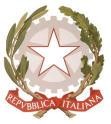 Ministero dell’Istruzione dell’Università e della RicercaC . P . I . A .	d i	R o v i g oCentro Provinciale per l’Istruzione degli AdultiVia Badaloni,2 - 45100 Rovigo   Tel: 0425.471639 c.f.93036500291 e-mail: romm052008@istruzione.it pec: romm052008@pec.istruzione.itwww.cpiarovigo.edu.itAl Dirigente Scolastico C.P.I.A. di RovigoSede Centrale diRovigoSede Associata diAdriaSede Associata diCastelmassaPunto di erogazione di Badia PolesinePunto di erogazione di LendinaraIl/la sottoscritto/a     	☐ M   ☐ FCognome Nome del corsistaCognome Nome del corsistaCognome Nome del corsistaCognome Nome del corsistaCodice Fiscale del corsistaCORSOLIVELLOORE TOT.Riservato alla SegreteriaRiservato alla SegreteriaCORSOLIVELLOORE TOT.Quota daversarePunto di erogazioneINGLESE CON DOCENTE INTERNO☐ A1 ☐ A230 ☐ 1° Parte (ottobre-gennaio)30 ☐ 2° Parte (febbraio-maggio)INGLESE CON ESPERTO MADRELINGUA (attivabili solo al raggiungimento di 10 iscritti)☐ B1 ☐ B230 ☐ 1° Parte (ottobre-gennaio)30 ☐ 2° Parte (febbraio-maggio)essere nato/a il:	 	essere nato/a il:	 	a:    	nazione:    	essere cittadino/a di nazionalità:    	essere cittadino/a di nazionalità:    	essere cittadino/a di nazionalità:    	essere residente nel Comune di    	essere residente nel Comune di    	Prov.    	indirizzo:Via / ☐ Piazza	 	n.   	Cellulare     	Tel. fisso 	  mail    	Firma dell’alunno se maggiorenne o delgenitore/affidatario se minorenne(Leggi 15/1968, 127/1997, 131/1998; DPR 445/2000)DataFirma dell’alunno se maggiorenneo del genitore/affidatario se minorenne